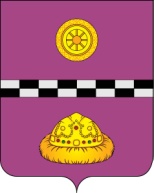 ПОСТАНОВЛЕНИЕот 19 февраля 2020г.							                            №132  О внесении изменений и дополнений в постановление администрации муниципального района «Княжпогостский» от 23.01.2018г. № 24 «Об утверждении Положения о материальном стимулировании работников администрации муниципального района «Княжпогостский» и отраслевых (функциональных) подразделений, работников централизованных бухгалтерий»В целях упорядочения материального стимулирования работников администрации муниципального района «Княжпогостский», ее отраслевых (функциональных) подразделений, работников централизованных бухгалтерий, стимулирования их деловой и творческой активности в решении задач социально-экономического развития районаПОСТАНОВЛЯЮ:1. Внести следующие изменения и дополнения в Положение о материальном стимулировании работников администрации муниципального района «Княжпогостский» и отраслевых и (функциональных) подразделений, утвержденное постановлением администрации муниципального района «Княжпогостский» от 23.01.2018 № 24 «Об утверждении Положения о материальном стимулировании работников администрации муниципального района «Княжпогостский» и отраслевых и (функциональных) подразделений, работников централизованных бухгалтерий» (далее - Положение):1.1. В пункте 2.5.3. части 2 Положения слова «и поручений главы муниципального района «Княжпогостский» - руководителя администрации, поручений заместителя руководителя администрации, отданных в пределах их должностных полномочий» исключить. 1.2. Часть 2 Положения дополнить пунктом 2.5.6. следующего содержания «2.5.6. за несвоевременное или некачественное выполнение поручений (письменных или устных) главы муниципального района «Княжпогостский» - руководителя администрации, а также вышестоящих в порядке подчиненности заместителей руководителя и руководителей отраслевых (функциональных) подразделений – 100%.».2. Контроль за исполнением настоящего постановления возложить на начальника управления делами администрации муниципального района «Княжпогостский» Е.М.Шепеленко.3. Настоящее постановление вступает в силу с момента его принятия и распространяется на правоотношения, возникшие с 1 января 2020 года.Исполняющий обязанностиглавы муниципального района «Княжпогостский»-руководителя администрации                                                              А.Л.Немчинов